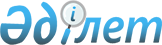 О внесении изменений в решение от 21 декабря 2012 года № 8/73-V "О районном бюджете на 2013-2015 годы"
					
			Утративший силу
			
			
		
					Решение Жарминского районного маслихата Восточно-Казахстанской области от 02 мая 2013 года N 11/96-V. Зарегистрировано Департаментом юстиции Восточно-Казахстанской области 14 мая 2013 года N 2953. Утратило силу в связи с истечением срока действия (письмо Жарминского районного маслихата от 28 декабря 2013 года № 199/03-20)      Сноска. Утратило силу в связи с истечением срока действия (письмо Жарминского районного маслихата от 28.12.2013 № 199/03-20).      Примечание РЦПИ.

      В тексте документа сохранена пунктуация и орфография оригинала.      В соответствии с пунктом 3 статьи 106, статьей 109 Бюджетного кодекса Республики Казахстан от 4 декабря 2008 года, подпунктом 1) пункта 1 статьи 6 Закона Республики Казахстан от 23 января 2001 года «О местном государственном управлении и самоуправлении в Республике Казахстан», решением Восточно - Казахстанского областного маслихата от 17 апреля 2013 года № 11/119-V «О внесении изменений в решение от 7 декабря 2012 года № 8/99-V «Об областном бюджете на 2013-2015 годы» (зарегистрировано в Реестре государственной регистрации нормативных правовых актов за № 2934) Жарминский районный маслихат РЕШИЛ:

      1. Внести в решение Жарминского районного маслихата от 21 декабря 2012 года № 8/73-V «О районном бюджете на 2013-2015 годы» (зарегистрировано в Реестре государственной регистрации нормативных правовых актов за № 2808, опубликовано в газете «Калба тынысы» от 9 января 2013 года № 3, от 11 января 2013 года № 4) следующие изменения:



      пункт 1 изложить в новой редакции:

      «1. Утвердить районный бюджет на 2013-2015 годы согласно приложениям 1, 2, 3, в том числе на 2013 год, в следующих объемах:

      1) доходы – 5099868,0 тысяч тенге, в том числе:

      налоговые поступления – 1174710,0 тысяч тенге;

      неналоговые поступления – 3700,0 тысяч тенге;

      поступления от продажи основного капитала – 72082,0 тысяч тенге;

      поступления трансфертов – 3849376,0 тысяч тенге;

      2) затраты – 5143223,8 тысяч тенге;

      3) чистое бюджетное кредитование – 45204,0 тысяч тенге, в том числе:

      бюджетные кредиты – 51930,0 тысяч тенге;

      погашение бюджетных кредитов – 6726,0 тысяч тенге;

      4) сальдо по операциям с финансовыми активами – 30000,0 тысяч тенге,

      в том числе:

      приобретение финансовых активов – 30000,0 тысяч тенге;

      5) дефицит (профицит) бюджета – - 118559,2 тысяч тенге;

      6) финансирование дефицита (использование профицита) бюджета –  118559,2 тысяч тенге.»;



      пункт 10 изложить в новой редакции:

      «10. Утвердить резерв местного исполнительного органа района на 2013 год в сумме 20490,0 тысяч тенге согласно приложению 2.»;



      приложения 1, 4, 6 к указанному решению изложить в новой редакции согласно приложениям 1, 2, 3 к настоящему решению.



      2. Настоящее решение вводится в действие с 1 января 2013 года.      Председатель сессии                        И. Атабаев      Секретарь Жарминского

      районного маслихата                        Н. Есполов

Приложение 1 к решению

Жарминского районного маслихата

от 2 мая 2013 года № 11/96-VПриложение 1 к решению

Жарминского районного маслихата

от 21 декабря 2012 года № 8/73-V Районный бюджет на 2013 год

Приложение 2 к решению

Жарминского районного маслихата

от 2 мая 2013 года № 11/96-VПриложение 4 к решению

Жарминского районного маслихата

от 21 декабря 2012 года № 8/73-V Резерв местного исполнительного органа района

(города областного значения)

Приложение 3 к решению

Жарминского районного маслихата

от 2 мая 2013 года № 11/96-VПриложение 6 к решению

Жарминского районного маслихата

от 21 декабря 2012 года № 8/73-V Перечень бюджетных программ на реализацию инвестиционных

бюджетных проектов на 2013 -2015 годы
					© 2012. РГП на ПХВ «Институт законодательства и правовой информации Республики Казахстан» Министерства юстиции Республики Казахстан
				КатегорияКатегорияКатегорияКатегорияКатегорияСумма

(тысяч

тенге)КлассКлассКлассКлассСумма

(тысяч

тенге)ПодклассПодклассПодклассСумма

(тысяч

тенге)СпецификаСпецификаСумма

(тысяч

тенге)НаименованиеСумма

(тысяч

тенге)ДОХОДЫ5099868,01Налоговые поступления1175010,001Подоходный налог487831,02Индивидуальный подоходный налог487831,001Индивидуальный подоходный налог с доходов, облагаемых у источника выплаты455000,002Индивидуальный подоходный налог с доходов, не облагаемых у источника выплаты27598,004Индивидуальный подоходный налог с доходов иностранных граждан, облагаемых у источника выплаты5233,003Социальный налог433245,001Социальный налог433245,001Социальный налог433245,004Hалоги на собственность211847,01Hалоги на имущество140800,001Налог на имущество юридических лиц и индивидуальных предпринимателей139500,002Hалог на имущество физических лиц1300,03Земельный налог20295,002Земельный налог с физических лиц на земли населенных пунктов2200,003Земельный налог на земли промышленности, транспорта, связи, обороны и иного несельскохозяйственного назначения4150,008Земельный налог с юридических лиц, индивидуальных предпринимателей, частных нотариусов и адвокатов на земли населенных пунктов13945,04Hалог на транспортные средства46300,001Hалог на транспортные средства с юридических лиц6300,002Hалог на транспортные средства с физических лиц40000,05Единый земельный налог4452,001Единый земельный налог4452,005Внутренние налоги на товары, работы и оказание услуги38226,02Акцизы4400,096Бензин (за исключением авиационного) реализуемый юридическими и физическими лицами в розницу, а также используемый на собственные производственные нужды3200,097Дизельное топливо, реализуемое юридическими и физическими лицами в розницу, а также используемое на собственные производственные нужды1200,03Поступления за использование природных и других ресурсов26702,015Плата за пользование земельными участками26702,04Налоги на предпринимательства и введение профессиональной деятельности6764,001Сбор за государственную регистрацию индивидуальных предпринимателей633,002Лицензионный сбор за право занятий отдельными видами деятельности1500,003Сбор за государственную регистрацию юридических лиц и учетную регистрацию филиалов и представительств, а также их перерегистрацию155,005Сбор за государственную регистрацию залога движимого имущества и ипотеки судна или строящегося судна200,014Сбор за государственную регистрацию транспортных средств, а также их перерегистрацию450,018Сбор за государственную регистрацию прав на недвижимое имущество и сделок с ним3700,020Плата за размещение наружной (визуальной) рекламы в полосе отвода автомобильных дорог общего пользования местного значения и в населенных пунктах126,05Налог на игорный бизнес360,002Фиксированный налог360,008Обязательные платежи, взимаемые за совершение юридически значимых действий и (или) выдачу документов уполномоченными на то государственными органами или должностными лицами3861,01Государственная пошлина3861,002Государственная пошлина, взимаемая с подаваемых в суд исковых заявлений, заявлений особого искового производства, заявлений (жалоб) по делам особого производства, заявлений о вынесении судебного приказа, заявлений о выдаче дубликата исполнительного листа, заявлений о выдаче исполнительных листов на принудительное исполнение решений третейских (арбитражных) судов и иностранных судов, заявлений о повторной выдаче копий судебных актов, исполнительных листов и иных документов, за исключением государства1700,004Государственная пошлина, взимаемая за регистрацию актов гражданского состояния, а также за выдачу гражданам справок и повторных свидетельств о регистрации актов гражданского состояния и свидетельств в связи с изменением, дополнением и восстановлением записей актов гражданского состояния1450,008Государственная пошлина, взимаемая за регистрацию места жительства500,009Государственная пошлина, взимаемая за выдачу разрешений на право охоты3,010Государственная пошлина, взимаемая за регистрацию и перерегистрацию каждой единицы гражданского, служебного оружия физических и юридических лиц (за исключением холодного охотничьего, сигнального, огнестрельного бесствольного, механических распылителей, аэрозольных и других устройств, снаряженных слезоточивыми или раздражающими веществами, пневматического оружия с дульной энергией не более 7,5 Дж и калибра до 4,5 мм включительно)6,012Государственная пошлина за выдачу разрешений на хранение или хранение и ношение, транспортировку, ввоз на территорию Республики Казахстан и вывоз из Республики Казахстан оружия и патронов к нему130,021Государственная пошлина, взимаемая за выдачу удостоверений тракториста - машиниста72,02Неналоговые поступления3400,001Доходы от государственной собственности2400,05Доходы от аренды имущества, находящегося в государственной собственности2400,004Доходы от аренды имущества, находящегося в коммунальной собственности2400,006Прочие неналоговые поступления1000,01Прочие неналоговые поступления1000,009Другие неналоговые поступления в местный бюджет1000,03Поступления от продажи основного капитала72082,003Продажа земли и нематериальных активов72082,01Продажа земли72082,001Поступления от продажи земельных участков72082,04Поступление трансфертов3849376,002Трансферты из вышестоящих органов государственного управления3849376,02Трансферты из областного бюджета3849376,001Целевые текущие трансферты396278,002Целевые трансферты на развитие901002,003Субвенции2552096,0Функциональная группаФункциональная группаФункциональная группаФункциональная группаФункциональная группаФункциональная группаСумма (тысяч

тенге)Функциональная подгруппаФункциональная подгруппаФункциональная подгруппаФункциональная подгруппаФункциональная подгруппаСумма (тысяч

тенге)Администратор бюджетных программАдминистратор бюджетных программАдминистратор бюджетных программАдминистратор бюджетных программСумма (тысяч

тенге)ПрограммаПрограммаПрограммаСумма (тысяч

тенге)ПодпрограммаПодпрограммаСумма (тысяч

тенге)НаименованиеСумма (тысяч

тенге)ІІ. Затраты5143223,801Государственные услуги общего характера384979,001Представительные, исполнительные и другие органы, выполняющие общие функции государственного управления351090,0112Аппарат маслихата района (города областного значения)14588,0001Услуги по обеспечению деятельности маслихата района (города областного значения)13681,0003Капитальные расходы государственного органа907,0122Аппарат акима района (города областного значения)82124,0001Услуги по обеспечению деятельности акима района (города областного значения)77269,0002Создание информационных систем995,0003Капитальные расходы государственных органов3860,0123Аппарат акима района в городе, города районного значения, поселка, аула (села), аульного (сельского) округа254378,0001Услуги по обеспечению деятельности акима района в городе, города районного значения, поселка, аула (села), аульного (сельского) округа239748,0022Капитальные расходы государственных органов14630,002Финансовая деятельность14940,0452Отдел финансов района (города областного значения)14940,0001Услуги по реализации государственной политики в области исполнения бюджета района (города областного значения) и управления коммунальной собственностью района (города областного значения)14190,0003Проведение оценки имущества в целях налогообложения450,0010Приватизация, управление коммунальным имуществом, постприватизационная деятельность и регулирование споров, связанных с этим300,005Планирование и статистическая деятельность17449,0453Отдел экономики и бюджетного планирования района (города областного значения)17449,0001Услуги по реализации государственной политики в области формирования и развития экономической политики, системы государственного планирования и управления района (города областного значения)17241,0004Капитальные расходы государственного органа208,009Прочие государственные услуги общего характера1500,0466Отдел архитектуры, градостроительства и строительства района (города областного значения)1500,0040Развитие объектов государственных органов1500,002Оборона14924,01Военные нужды8827,0122Аппарат акима района (города областного значения)8827,0005Мероприятия в рамках исполнения всеобщей воинской обязанности8827,02Организация работы по чрезвычайным ситуациям6097,0122Аппарат акима района (города областного значения)6097,0006Предупреждение и ликвидация чрезвычайных ситуаций масштаба района (города областного значения)1500,0007Мероприятия по профилактике и тушению степных пожаров районного (городского) масштаба, а также пожаров в населенных пунктах, в которых не созданы органы государственной противопожарной службы4597,003Общественный порядок, безопасность, правовая, судебная, уголовно-исполнительная деятельность435417,09Прочие услуги в области общественного порядка и безопасности435417,0458Отдел жилищно-коммунального хозяйства, пассажирского транспорта и автомобильных дорог района (города областного значения)300,0021Обеспечение безопасности дорожного движения в населенных пунктах300,0466Отдел архитектуры, градостроительства и строительства района (города областного значения)435117,0017Строительство котельной в поселке Солнечный Восточно-Казахстанской области435117,0011За счет трансфертов из республиканского бюджета435117,004Образование2370073,01Дошкольное воспитание и обучение149263,0464Отдел образования района (города областного значения)149263,0009Обеспечение деятельности организаций дошкольного воспитания и обучения61093,0011За счет трансфертов из республиканского бюджета93,0015За счет средств местного бюджета61000,0040Реализация государственного образовательного заказа в дошкольных организациях образования88170,0011За счет трансфертов из республиканского бюджета88170,02Начальное, основное среднее и общее среднее образование1985974,0464Отдел образования района (города областного значения)1985974,0003Общеобразовательное обучение1937024,0011За счет трансфертов из республиканского бюджета24497,0015За счет средств местного бюджета1912527,0006Дополнительное образование для детей48950,09Прочие услуги в области образования234836,0464Отдел образования района (города областного значения)125336,0001Услуги по реализации государственной политики на местном уровне в области образования9895,0005Приобретение и доставка учебников, учебно-методических комплексов для государственных учреждений образования района (города областного значения)22000,0007Проведение школьных олимпиад, внешкольных мероприятий и конкурсов районного (городского) масштаба2875,0012Капитальные расходы государственного органа390,0015Ежемесячные выплаты денежных средств опекунам (попечителям) на содержание ребенка-сироты (детей-сирот), и ребенка (детей), оставшегося без попечения родителей15604,0011За счет трансфертов из республиканского бюджета15604,0020Обеспечение оборудованием, программным обеспечением детей-инвалидов, обучающихся на дому4281,0011За счет трансфертов из республиканского бюджета4281,0067Капитальные расходы подведомственных государственных учреждений и организаций67670,0011За счет трансфертов из республиканского бюджета20485,0015За счет средств местного бюджета47185,0068Обеспечение повышения компьютерной грамотности населения2621,0466Отдел архитектуры, градостроительства и строительства района (города областного значения)109500,0037Строительство и реконструкция объектов образования109500,0015За счет средств местного бюджета109500,006Социальная помощь и социальное обеспечение326246,002Социальная помощь294782,0451Отдел занятости и социальных программ района (города областного значения)294782,0002Программа занятости70288,0100Общественные работы57081,0101Профессиональная подготовка и переподготовка безработных5439,0102Дополнительные меры по социальной защите граждан в сфере занятости населения7768,0004Оказание социальной помощи на приобретение топлива специалистам здравоохранения, образования, социального обеспечения, культуры, спорта и ветеринарии в сельской местности в соответствии с законодательством Республики Казахстан14324,0005Государственная адресная социальная помощь16000,0015За счет средств местного бюджета16000,0006Оказание жилищной помощи8000,0007Социальная помощь отдельным категориям нуждающихся граждан по решениям местных представительных органов99118,0028За счет трансфертов из областного бюджета66268,0029За счет средств бюджета района (города областного значения)32850,0010Материальное обеспечение детей-инвалидов, воспитывающихся и обучающихся на дому6315,0014Оказание социальной помощи нуждающимся гражданам на дому49945,0011За счет трансфертов из республиканского бюджета13801,0015За счет средств местного бюджета36144,0016Государственные пособия на детей до 18 лет29000,0017Обеспечение нуждающихся инвалидов обязательными гигиеническими средствами и предоставление услуг специалистами жестового языка, индивидуальными помощниками в соответствии с индивидуальной программой реабилитации инвалида1792,09Прочие услуги в области социальной помощи и социального обеспечения31464,0451Отдел занятости и социальных программ района (города областного значения)31464,0001Услуги по реализации государственной политики на местном уровне в области обеспечения занятости и реализации социальных программ для населения24621,0011Оплата услуг по зачислению, выплате и доставке пособий и других социальных выплат2465,0021Капитальные расходы государственного органа1903,0067Капитальные расходы подведомственных государственных учреждений и организаций2475,007Жилищно-коммунальное хозяйство828364,01Жилищное хозяйство10000,0458Отдел жилищно-коммунального хозяйства, пассажирского транспорта и автомобильных дорог района (города областного значения)10000,0004Обеспечение жильем отдельных категорий граждан10000,02Коммунальное хозяйство632066,0123Аппарат акима района в городе, города районного значения, поселка, аула (села), аульного (сельского) округа300,0014Организация водоснабжения населенных пунктов300,0458Отдел жилищно-коммунального хозяйства, пассажирского транспорта и автомобильных дорог района (города областного значения)70130,0012Функционирование системы водоснабжения и водоотведения70130,0466Отдел архитектуры, градостроительства и строительства района (города областного значения)561636,0005Развитие коммунального хозяйства81500,0015За счет средств местного бюджета81500,0058Развитие системы водоснабжения и водоотведения в сельских населенных пунктах480136,0011За счет трансфертов из республиканского бюджета422870,0015За счет средств местного бюджета57266,03Благоустройство населенных пунктов186298,0123Аппарат акима района в городе, города районного значения, поселка, аула (села), аульного (сельского) округа28425,0008Освещение улиц населенных пунктов16625,0009Обеспечение санитарии населенных пунктов3100,0011Благоустройство и озеленение населенных пунктов8700,0458Отдел жилищно-коммунального хозяйства, пассажирского транспорта и автомобильных дорог района (города областного значения)104373,0015Освещение улиц в населенных пунктах12500,0016Обеспечение санитарии населенных пунктов5479,0017Содержание мест захоронений и захоронение безродных600,0018Благоустройство и озеленение населенных пунктов85794,0466Отдел архитектуры, градостроительства и строительства района (города областного значения)53500,0007Развитие благоустройства городов и населенных пунктов53500,0015За счет средств местного бюджета53500,008Культура, спорт, туризм и информационное пространство273274,01Деятельность в области культуры136819,0455Отдел культуры и развития языков района (города областного значения)135319,0003Поддержка культурно-досуговой работы135319,0466Отдел архитектуры, градостроительства и строительства района (города областного значения)1500,0011Развитие объектов культуры1500,0015За счет средств местного бюджета1500,02Спорт40736,0465Отдел физической культуры и спорта района (города областного значения)12709,0005Развитие массового спорта и национальных видов спорта 1157,0006Проведение спортивных соревнований на районном (города областного значения) уровне2518,0007Подготовка и участие членов сборных команд района (города областного значения) по различным видам спорта на областных спортивных соревнованиях9034,0466Отдел архитектуры, градостроительства и строительства района (города областного значения)28027,0008Развитие объектов спорта и туризма28027,0015За счет средств местного бюджета28027,03Информационное пространство43566,0455Отдел культуры и развития языков района (города областного значения)29105,0006Функционирование районных (городских) библиотек27900,0007Развитие государственного языка и других языков народа Казахстана1205,0456Отдел внутренней политики района (города областного значения)14461,0002Услуги по проведению государственной информационной политики через газеты и журналы11311,0005Услуги по проведению государственной информационной политики через телерадиовещание3150,09Прочие услуги по организации культуры, спорта, туризма и информационного пространства52153,0455Отдел культуры и развития языков района (города областного значения)15554,0001Услуги по реализации государственной политики на местном уровне в области развития языков и культуры15554,0456Отдел внутренней политики района (города областного значения)27508,0001Услуги по реализации государственной политики на местном уровне в области информации, укрепления государственности и формирования социального оптимизма граждан16999,0003Реализация мероприятий в сфере молодежной политики10092,0006Капитальные расходы государственного органа417,0465Отдел физической культуры и спорта района (города областного значения)9091,0001Услуги по реализации государственной политики на местном уровне в сфере физической культуры и спорта9091,010Сельское, водное, лесное, рыбное хозяйство, особо охраняемые природные территории, охрана окружающей среды и животного мира, земельные отношения153378,01Сельское хозяйство24704,0453Отдел экономики и бюджетного планирования района (города областного значения)8184,0099Реализация мер по оказанию социальной поддержки специалистов8184,0011За счет трансфертов из республиканского бюджета8184,0466Отдел архитектуры, градостроительства и строительства района (города областного значения)14000,0010Развитие объектов сельского хозяйства14000,0475Отдел предпринимательства, сельского хозяйства и ветеринарии района (города областного значения)2520,0007Организация отлова и уничтожения бродячих собак и кошек2520,06Земельные отношения9892,0463Отдел земельных отношений района (города областного значения)9892,0001Услуги по реализации государственной политики в области регулирования земельных отношений на территории района (города областного значения)9246,0007Капитальные расходы государственного органа646,09Прочие услуги в области сельского, водного, лесного, рыбного хозяйства, охраны окружающей среды и земельных отношений118782,0475Отдел предпринимательства, сельского хозяйства и ветеринарии района (города областного значения)118782,0013Проведение противоэпизоотических мероприятий118782,0011За счет трансфертов из республиканского бюджета118782,011Промышленность, архитектурная, градостроительная и строительная деятельность19984,002Архитектурная, градостроительная и строительная деятельность19984,0466Отдел архитектуры, градостроительства и строительства района (города областного значения)19984,0001Услуги по реализации государственной политики в области строительства, улучшения архитектурного облика городов, районов и населенных пунктов области и обеспечению рационального и эффективного градостроительного освоения территории района (города областного значения)8984,0013Разработка схем градостроительного развития территории района,генеральных планов городов районного ( областного) значения,поселков и иных сельских населенных пунктов11000,012Транспорт и коммуникации228845,01Автомобильный транспорт228095,0458Отдел жилищно-коммунального хозяйства, пассажирского транспорта и автомобильных дорог района (города областного значения)228095,0023Обеспечение функционирования автомобильных дорог111500,0045Капитальный и средний ремонт автомобильных дорог районного значения и улиц населенных пунктов116595,0015За счет средств местного бюджета116595,09Прочие услуги в сфере транспорта и коммуникации 750,0458Отдел жилищно-коммунального хозяйства, пассажирского транспорта и автомобильных дорог района (города областного значения)750,0024Организация внутрипоселковых (внутригородских) внутрирайонных общественных пассажирских перевозок750,013Прочие97546,03Поддержка предпринимательской деятельности и защита конкуренции900,0475Отдел предпринимательства, сельского хозяйства и ветеринарии района (города областного значения)900,0014Поддержка предпринимательской деятельности900,09Прочие96646,0123Аппарат акима района в городе, города районного значения, поселка, аула (села), аульного (сельского) округа3329,0040Реализация мер по содействию экономическому развитию регионов в рамках Программы «Развитие регионов»3329,0011За счет трансфертов из республиканского бюджета3329,0452Отдел финансов района (города областного значения)20490,0012Резерв местного исполнительного органа района (города областного значения)20490,0100Чрезвычайный резерв местного исполнительного органа района (города областного значения) для ликвидации чрезвычайных ситуаций природного и техногенного характера на территории района (города областного значения)20490,0458Отдел жилищно-коммунального хозяйства, пассажирского транспорта и автомобильных дорог района (города областного значения)52191,0001Услуги по реализации государственной политики на местном уровне в области жилищно-коммунального хозяйства, пассажирского транспорта и автомобильных дорог26530,0020Создание информационных систем521,0040Реализация мер по содействию экономическому развитию регионов в рамках Программы "Развитие регионов"25140,0011За счет трансфертов из республиканского бюджета25140,0464Отдел образования района (города областного значения)1990,0041Реализация мер по содействию экономическому развитию регионов в рамках Программы "Развитие регионов"1990,0011За счет трансфертов из республиканского бюджета1990,0475Отдел предпринимательства, сельского хозяйства и ветеринарии района (города областного значения)18646,0001Услуги по реализации государственной политики на местном уровне в области развития предпринимательства, промышленности, сельского хозяйства и ветеринарии18306,0003Капитальные расходы государственного органа340,014Обслуживание долга9,01Обслуживание долга9,0452Отдел финансов района (города областного значения)9,0013Обслуживание долга местных исполнительных органов по выплате вознаграждений и иных платежей по займам из областного бюджета9,015Трансферты10184,81Трансферты10184,8452Отдел финансов района (города областного значения)10184,8006Возврат неиспользованных (недоиспользованных) целевых трансфертов7494,8024Целевые текущие трансферты в вышестоящие бюджеты в связи с передачей функций государственных органов из нижестоящего уровня государственного управления в вышестоящий2690,0III. Чистое бюджетное кредитование45204,0Бюджетные кредиты51930,010Сельское, водное, лесное, рыбное хозяйство, особо охраняемые природные территории, охрана окружающей среды и животного мира, земельные отношения58656,01Сельское хозяйство51930,0453Отдел экономики и бюджетного планирования района (города областного значения)51930,0006Бюджетные кредиты для реализации мер социальной поддержки специалистов социальной сферы сельских населенных пунктов51930,0013За счет кредитов из республиканского бюджета51930,05Погашение бюджетных кредитов6726,001Погашение бюджетных кредитов6726,01Погашение бюджетных кредитов, выданных из государственного бюджета6726,0IV. Сальдо по операциям с финансовыми активами30000,0Приобретение финансовых активов30000,013Прочие30000,009Прочие30000,0458Отдел жилищно-коммунального хозяйства, пассажирского транспорта и автомобильных дорог района (города областного значения)30000,0065Формирование или увеличение уставного капитала юридических лиц30000,0V. Дефицит (профицит) бюджета-118559,8VI. Финансирование дефицита (использование профицита) бюджета118559,87Поступления займов51930,001Внутренние государственные займы51930,02Договоры займа51930,003Займы, получаемые местным исполнительным органом района (города областного значения)51930,016Погашение займов6726,01Погашение займов6726,0452Отдел финансов района (города областного значения)6726,0008Погашение долга местного исполнительного органа перед вышестоящим бюджетом6726,0№ НаименованиеСумма (тыс. тенге)в том числе:Чрезвычайный резерв местного исполнительного органа района (города областного значения) для ликвидации чрезвычайных ситуаций природного и техногенного характера на территории района (города областного значения)1234Всего20490,020490,0Жарминский район20490,020490,0Функциональная группаФункциональная группаФункциональная группаФункциональная группаФункциональная группаФункциональная группаСумма

(тысяч тенге)Сумма

(тысяч тенге)Сумма

(тысяч тенге)Функциональная подгруппаФункциональная подгруппаФункциональная подгруппаФункциональная подгруппаФункциональная подгруппаСумма

(тысяч тенге)Сумма

(тысяч тенге)Сумма

(тысяч тенге)Администратор бюджетных программАдминистратор бюджетных программАдминистратор бюджетных программАдминистратор бюджетных программСумма

(тысяч тенге)Сумма

(тысяч тенге)Сумма

(тысяч тенге)ПрограммаПрограммаПрограммаСумма

(тысяч тенге)Сумма

(тысяч тенге)Сумма

(тысяч тенге)ПодпрограммаПодпрограммаСумма

(тысяч тенге)Сумма

(тысяч тенге)Сумма

(тысяч тенге)НаименованиеСумма

(тысяч тенге)Сумма

(тысяч тенге)Сумма

(тысяч тенге)Наименование201320142015Всего1217296,0256267,01130,001Государственные услуги общего характера2495,01060,01130,001Представительные, исполнительные и другие органы, выполняющие общие функции государственного управления995,01060,01130,0122Аппарат акима района (города областного значения)995,01060,01130,0002Создание информационных систем995,01060,01130,009Государственные услуги общего характера1500,00,00,0466Отдел архитектуры, градостроительства и строительства района (города областного значения)1500,00,00,0040Развитие объектов государственных органов1500,00,00,003Общественный порядок, безопасность, правовая, судебная, уголовно-исполнительная деятельность435117,00,00,09Прочие услуги в области общественного порядка и безопасности435117,00,00,0466Отдел архитектуры, градостроительства и строительства района (города областного значения)435117,00,00,0017Строительство котельной в поселке Солнечный Восточно-Казахстанской области435117,00,00,0011За счет трансфертов из республиканского бюджета435117,00,00,004Образование109500,09Прочие услуги в области образования109500,00,00,0466Отдел архитектуры, градостроительства и строительства района (города областного значения)109500,00,00,0037Строительство и реконструкция объектов образования109500,00,00,0015За счет средств местного бюджета109500,00,00,007Жилищно-коммунальное хозяйство615136,0255207,00,02Коммунальное хозяйство561636,0255207,00,0466Отдел архитектуры, градостроительства и строительства района (города областного значения)561636,0255207,00,0005Развитие коммунального хозяйства81500,00,00,0015За счет средств местного бюджета81500,00,00,0058Развитие системы водоснабжения и водоотведения в сельских населенных пунктах480136,0255207,00,0011За счет трансфертов из республиканского бюджета422870,0229686,00,0015За счет средств местного бюджета57266,025521,00,03Благоустройство населенных пунктов53500,00,00,0466Отдел архитектуры, градостроительства и строительства района (города областного значения)53500,00,00,0007Развитие благоустройства городов и населенных пунктов53500,00,00,0015За счет средств местного бюджета53500,00,00,008Культура, спорт, туризм и информационное пространство29527,00,00,01Деятельность в области культуры1500,00,00,0466Отдел архитектуры, градостроительства и строительства района (города областного значения)1500,00,00,0011Развитие объектов культуры1500,00,00,0015За счет средств местного бюджета1500,00,00,02Спорт28027,00,00,0466Отдел архитектуры, градостроительства и строительства района (города областного значения)28027,00,00,0008Развитие объектов спорта и туризма28027,00,00,0015За счет средств местного бюджета28027,00,00,010Сельское, водное, лесное, рыбное хозяйство, особо охраняемые природные территории, охрана окружающей среды и животного мира, земельные отношения14000,00,00,01Сельское хозяйство14000,00,00,0466Отдел архитектуры, градостроительства и строительства района (города областного значения)14000,00,00,0010Развитие объектов сельского хозяйства14000,00,00,011Промышленность, архитектурная, градостроительная и строительная деятельность11000,00,00,002Архитектурная, градостроительная и строительная деятельность11000,00,00,0466Отдел архитектуры, градостроительства и строительства района (города областного значения)11000,00,00,0013Разработка схем градостроительного развития территории района,генеральных планов городов районного ( областного) значения,поселков и иных сельских населенных пунктов11000,00,00,013Прочие5210,00,0458Отдел жилищно-коммунального хозяйства, пассажирского транспорта и автомобильных дорог района (города областного значения)5210,00,0020Создание информационных систем5210,00,0